350020 Краснодар – Россия,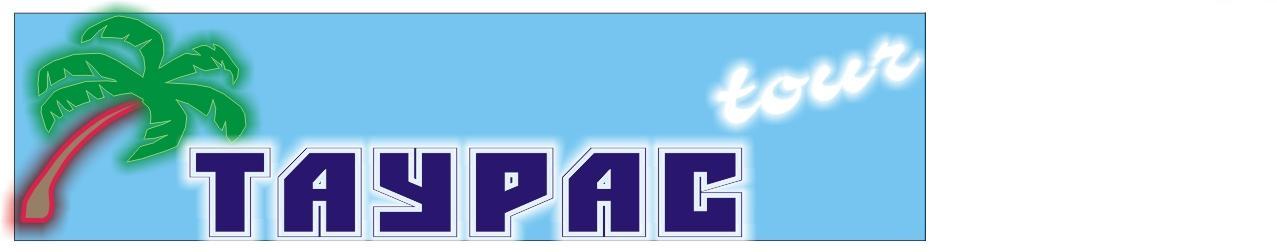 Юридический адрес:ул.Красная, 180                                                                                                                  Почтовый адрес: ул. Красная, 180тел: (861)259-33-19тел/факс: (861) 210-98-02E-mail:n.tautas-tour@mail.ruСтоимость тура с человекаОтель «ОПТИМА» 3* расположен в городе-герое Севастополе в районе знаменитой Камышовой бухты. Здание выполнено в стиле модерн. Уютный, комфортабельный, современный отель в тихом районе города. В отеле есть ресторан европейской кухни, лобби-бар, снэк-бар. Размещение: Стандарт "Razio Тwin" – 2-х местный номер, 18 кв. м, В номере: Wi-Fi, спутниковое ТВ, кондиционер, раздельные кровати, душ, санузел, фен, стандартный набор мебели. Стандарт - 2-х местный номер с доп. местом, 30 кв. м, В номере: Wi-Fi, спутниковое ТВ, кондиционер, мини-бар, две раздельные кровати или одна семейная кровать, душ, санузел, фен, стандартный набор мебели.*Внимание! стоимость входных билетов может изменяться, учитывайте это при составлении бюджета на поездку!!!На некоторых экскурсионных объектах  есть скидки на покупку  входных билетов  для школьников, студентов, пенсионеров, инвалидов. Просьба при себе иметь подтверждающие документы!Фирма оставляет за собой право на внесение изменений в порядок посещения экскурсионных объектов и время проведения экскурсий, сохраняя программу в целом.1 деньСбор 29.04 в 04.45. Выезд из Краснодара в 05.00 от магазина «МАГНИТ - КОСМЕТИК» (ул. Ставропольская – ул. Вишняковой, район вещевого рынка, напротив сквера). Паромная переправа.  Автобусно - пешеходная экскурсия по Керчи. Керчь — один из старейших городов мира (возраст города – 26 веков). Оказавшись на пересечении важных морских и сухопутных дорог, город, что называется, был втянут в орбиту мировых исторических событий.  Экскурсия на гору Митридат — самое популярное и узнаваемое место в Керчи. Именно на склонах этой горы обнаружены остатки античной греческой колонии — города Пантикапея (VII век до н. э.), который являлся в то время столицей грозного государства Боспор. Со смотровой площадки на г. Митридат открывается шикарный вид на город Керчь, Керченский пролив и строящийся через него Керченский мост. Далее экскурсия продолжится у Церкви Иоанна Предтечи.  Это православный храм в центре Керчи, старейший на территории Крыма (ему 1200 лет). Памятник византийского зодчества является единственным сооружением, сохранившимся со времён Тмутараканского княжества.  Автобусно – пешеходная экскурсия в Феодосию – историческое место, по сей день сохранившее древние памятники архитектуры. История города началась в 6 веке до н.э., когда торговцы из Греции обосновались на месте современной Феодосии. Этот город основан намного раньше известных столиц, таких как Париж и Лондон. За удобное месторасположение, необыкновенно комфортный климат, прекрасную плодородную почву и многие другие достоинства, местность получила название Феодосия, что значит «богом данная». В ходе экскурсии вы пройдете и проедете по улицам Феодосии, полюбуетесь старинными зданиями и особняками, прикоснетесь к многовековой истории города, увидите множество интересных памятников, таких, как Фонтан Айвазовского, древняя генуэзская крепость, турецкий бастион, мечеть Муфтий-Джами, дача Стамболи, уникальные православные храмы XIV века и мн. др. Одной из главных достопримечательностей Феодосии является Национальная картинная галерея имени И.К. Айвазовского. Ее экспозиционные залы расположены в здании двухэтажного дома, который художник построил по собственному проекту. В архитектуре преобладает итальянский стиль. Здесь прошли лучшие годы жизни выдающегося мариниста Айвазовсого, автора около 6 тысяч произведений живописи, украшающих музеи всего мира. Посещение национальной картинной Галереи им. И.К.Айвазовского. Переезд в Севастополь. Размещение. Ужин. Отдых.2деньЗавтрак.   Экскурсия в Евпаторию - древнейший город, жемчужина Крыма, возраст которого пересёк рубеж 2500 лет. В прежние времена на её территории находился греческий полис Керкинитида. Город и сегодня радует туристов со всего мира изобилием старинных зданий необычайной красоты. Приехав в Евпаторию, невозможно не удивиться такому количеству храмов, мечетей и синагог. Историей здесь пропитана каждая улица. Посещение комплекса Караимские кенассы - здание, в котором караимы проводили богослужения по Ветхому завету (единственные действующие Караимские кенассы на территории СНГ), крымская ханская мечеть Джума-Джами -  самая большая мечеть Крыма (заложена в 1552 году). Это единственная многокупольная мечеть. Обитель мусульманских монахов - странников «Текие Дервишей» - единственный сохранившийся в Крыму и в России мусульманский монастырь.  Синагога Егия – Капай (внешний осмотр), старый город, крепостные ворота Одун Базар – Капусы - они же Гезлевские ворота - вход в город, сохранившийся со времен средних веков, собор Святого Николая, который был возведён в честь победы в ходе Крымской войны. Евпаторию часто именуют «Малым Иерусалимом» за схожесть улочек Старого Города со священным Иерусалимом, а также огромное количество религиозных сооружений.  А ещё - местное побережье славится чистыми, красивыми пляжами с красивым песком золотистого цвета, голубой морской гладью и неглубоким ровным дном без ям и водоворотов. Возвращение в отель. Ужин. Свободное время.3 деньЗавтрак.  Экскурсия в уникальный город Инкерман, исторические корни которого уходят в 6 век, где на вершине горы находятся руины средневековой крепости Каламита, которая использовалась как фортификационное сооружение, а в толще скалы прорезаны десятки пещер, где располагались кельи и храмы средневекового монастыря. Главной достопримечательностью Инкермана является, высеченный прямо в скале Инкерманский пещерный монастырь Св.Климента. Сюда со всего света едут туристы и паломники, чтобы побывать на этом святом месте. Сам монастырь – это целый город с жилыми пещерами, длинными коридорами, церквами со старинными каменными скамьями. Все постройки в монастыре соединяются ходами и лабиринтами. В настоящее время в Инкерманском Свято-Климентовском монастыре хранится частица мощей Святого Климента, доставленная из Рима. Экскурсия с дегустацией на Инкерманский завод марочных вин - самое крупное винодельческое предприятие Крыма. В пещерах монастыря и в подвалах, в дубовых бочках выдерживается инкерманское вино. Завод выпускает практически все столовые марочные вина из разных сортов винограда. Во время экскурсии вы увидите уникальные винные подвалы, узнаете об особенностях приготовления марочных вин, истории виноделия в Крыму, познаете азы дегустации и попробуете лучшие образцы марочных вин Инкермана - сухих, крепких и десертных. Экскурсия в легендарный город-герой Севастополь.  Знакомство с историческим центром города, с основными памятниками Севастополя: Графская пристань, площадь Нахимова, Артиллерийская бухта, памятник Затопленным кораблям – главный символ города, исторический Приморский бульвар.  После вы посетите одну из самых больших картин во всем мире – панораму «Оборона Севастополя», рассказывающую об одном из эпизодов 349-дневной героической обороны города — защите города от штурма 6 июня 1855 года. По желанию за доп. плату морская прогулка по Севастопольской бухте. Бухта — это самая главная, яркая достопримечательность морского города. Именно благодаря бухтам Севастополь обязан своим рождением, удивительной историей. Во время морской экскурсии по бухтам Севастополя вы увидите боевые корабли Черноморского флота России. В завершении экскурсии вам будет предоставлено свободное время, во время которого вы сможете прогуляться по набережной, купить сувениры, насладиться удивительной кухней местных кафе и ресторанов, а также полностью проникнуться атмосферой этого удивительного города. А ещё -  принять участие в народных гуляниях, выставках, ярмарках, посвященных   Дню Весны и Труда на центральной площади Севастополя.  Возвращение в отель. Ужин. 4 деньЗавтрак.  Автобусно – пешеходная и морская экскурсия - прогулка «Южный берег Крыма от Севастополя до Ялты» Маршрут экскурсии проходит по самым красивым долинам горного Крыма. Со смотровой площадки над Ласпинским перевалом, с высоты птичьего полета, Вы сможете полюбоваться прекрасной панорамой Южного берега Крыма и увидеть на обрывистом утёсе — Красной скале Форосскую церковь Воскресения Христова, которая является визитной карточкой Крыма, памятник архитектуры и истории.  Пешеходная экскурсия на знаменитое Ласточкино Гнездо на Аврориной скале (мыс Ай-Тодор), которое напоминает средневековый замок. Подобно гнезду ласточки оно словно прилепилось над самым обрывом, на отвесной скале на высоте 38 м над уровнем моря. А увидеть все красоты южного крымского побережья можно с моря, наслаждаясь прохладным морским ветерком во время морской прогулки (за доп. плату) на катере от Ласточкиного гнезда до Ялты: покрытые густыми лесами склоны гор, уходящие прямо к мору, дворцы, храмы, санатории. Перед вами проплывёт - скала Парус, белоснежный дворец Кичкине, выполненный в мавританском стиле, Ливадийский дворец, а вдалеке Вас будет постоянно сопровождать скала, уходящая в море, очень напоминающая лежащего медведя — мордой вперед. Это еще одна знаменитость Крыма — гора Аю-Даг, что переводится как Медвежья гора.  Экскурсия по Ялтинской Набережной, история которой начинается с 1886 года. Вы увидите 500-летний платан, где Айседора Дункан встречалась с Сергеем Есениным, купальни Роффе, старинный маяк – 19 века. Вам понравятся курьёзные памятники: портфель Жванецкого, трубка Ширвиндта, жилетка Арканова, муза Кобзона, а на берегу, как бы собираясь уйти в морские просторы, застыл на пьедестале парусник «Испаньола», получивший прописку после съёмок фильма «Остров сокровищ» в 1970 году. Свободное время для самостоятельной прогулки по набережной Ялты. Возвращение в Краснодар.РазмещениеСтандарт   «Razio Twin»Стандарт1-но местный«Razio Twin»Отель «ОПТИМА» 3*10 70011 40013 200Доп. место в номере-10 700-Детям до 12 лет скидка при размещении на основное место – 5%Детям до 12 лет скидка при размещении на основное место – 5%Детям до 12 лет скидка при размещении на основное место – 5%Детям до 12 лет скидка при размещении на основное место – 5%В стоимость входит:Дополнительно оплачивается:Проезд автобусом;  Проживание согласно выбранной категории;Паромная переправа;Питание по программе (3 завтрака «шведский стол»+ 3 ужинf «комплекс»);Экскурсионное обслуживание на маршруте;Страховка.Галерея Айвазовского - 350/200 руб.  взр./дет.;Экскурсия по Евпатории «Малый Иерусалим» - 550 руб. чел.Монастырь св. Климента (пожертвование) - 100 руб./ чел.Панорама обороны Севастополя – 300/150 руб. взр./дет.Инкерманский винзавод - 300 руб. (экскурсия без дегустации),- 700 руб. (экскурсия с дегустацией);Морская прогулка по бухтам Севастополя –  от 350 руб./чел.Морская прогулка от Ласточкиного гнезда до Ялты 400/320 руб. взр./дет.